Auburn University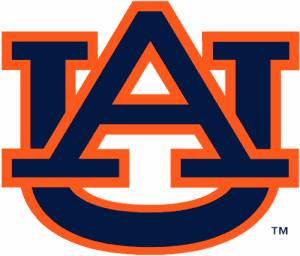 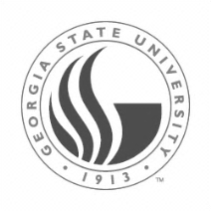 Office of Undergraduate Admissions & Recruitment | The Quad Center | Auburn, Alabama 36849 | Phone: (334) 844-4080First Year Admission Requirements and Information:Undergraduate Fields of Study (***Some fields may have various bachelor degree and Minor opportunities)AccountancyAerospace EngineeringAgricultural Business & EconomicsAgricultural CommunicationsAgricultural ScienceAgriscience EducationAnimal SciencesEquine Science OptionMeat Science OptionPre-Professional OptionAnimal & Allied Industries OptionAnthropologyApparel Merchandising, Design & Production Management.  Apparel Merchandising OptionProduct Design & Production Management OptionArchitectureFoundation UnitSumer DesignArchitecture, InteriorFoundation Unit-Interior ArchitectureSummer Design-Interior Architecture SciencesArtArt HistoryArt-Studio/Fine ArtsAviation ManagementActuarial ScienceBiochemistryBiologica and Agricultural Technology ManagementBiomedical SciencesPre-Medicine, Pre-Dental, Pre OptometryPre-PharmacyPre Physical Therapy, Pre-Physician AssistantBiosystems EngineeringBioprocess Engineering OptionEcological Engineering OptionForest Engineering OptionBuilding ScienceBusiness AdministrationBusiness AnalyticsBusiness and Marketing EducationChemical EngineeringChemistryChemistry (BA)Chemistry Concentration in Pre-Medicine, Pre-Dental, Pre-Optometry (BA) Chemistry (BS)Chemistry EducationCivil EngineeringComputer ScienceCollaborative Teacher Education (K-12)CommunicationCommunication DisordersConsumer and Design SciencesEarly Childhood EducationEarly Childhood Special EducationEconomicsPrimary TrackQuantitative TrackElectrical EngineeringComputer Engineering OptionElementary EducationEnglishCreative WritingLiteratureProfessional Writing and Literacy StudiesEnglish Language Arts Education/EnglishEntrepreneurship and Family BusinessEnvironmental Design Pre-Landscape ArchitectureEnvironmental Design, Post-BaccalaureateEnvironmental ScienceExercise Science   ExploratoryFinanceFisheries and Allied Aquacultures,Fitness, Conditioning and PerformanceFood SciencesForeign Language Education, FrenchForeign Language Education, GermanForeign Language Education, SpanishForestryFrenchFrench International TradeGeneral Science EducationGeneral Social Science Education/HistoryGeographyGeologyGeology-Earth System Science OptionGeospatial and Environmental InformaticsGermanGerman International TradeGlobal Studies in Human SciencesGraphic designHealth Services AdministrationHistoryHorticultureFruit and Vegetable Production EmphasisLandscape horticulture EmphasisNursery and Greenhouse Science EmphasisPre-Landscape Architecture EmphasisHospitality Management     Hotel and Restaurant Management OptionEvent Management OptionCulinary Science OptionHuman Development and Family StudiesHuman Resources ManagementIndustrial DeignsIndustrial and Systems EngineeringInformation Systems ManagementInterdisciplinary StudiesInterior DesignInternational BusinessJournalismLaboratory TechnologyLaw and JusticeManagementMaterials EngineeringMarketingMathematics EducationMechanical Engineering Marine BiologyMathematicsActuarial ScienceApplied Discrete MathematicsApplied MathematicsMedia StudiesVisual Media OptionMicrobial, Cellular and Molecular BiologyMicrobiology OptionCell & Molecular Biology OptionMicrobiologyPre-Medical, Pre-Dental, Pre-OptometryPre-Physical Therapy, Pre-Physician AssistantPre-Veterinary MedicineMusicMusic Education/Instrumental and VocalMusic PerformanceInstrumental PianoVoiceMusic TheaterNatural Resources ManagementNeuroscienceNursingNutritionNutrition/Dietetics OptionNutrition Science OptionNutrition Wellness OptionOrganismal BiologyConservation & Biodiversity OptionEcology, Evolution & Behavior OptionIntegrative Biology OptionPre-Medicine, Pre-dental, Pre-OptometryPre-Physical Therapy, Pre-Physician AssistantPre-Veterinary MedicinePharmacyPhilanthropy and Non=Profit StudiesPhilosophyPhysical Education/Teacher EducationPhysical Activity and HealthPhysicsPre-Medicine, Pre-dental, Pre-OptometryPre-Physical Therapy, Pre-Physician AssistantPhysics EducationPolitical SciencePoultry SciencePoultry ProductionPoultry Science/Pre-Veterinary MedicinePre-Dentistry and Pre-MedicinePre-OptometryPre-PharmacyPre-Physical TherapyPre-Physician AssistantPre-Veterinary Medicine/Wildlife SciencesProduct Design and Production Management OptionProfessional FlightPsychology Public AdministrationPublic RelationsRadio Television and FilmRehabilitation and Disability StudiesSocial WorkSocial WorkSociologySoftware EngineeringSpanishSpanish International TradeSupply Chain ManagementSustainable Biomaterials and PackagingTheaterDesign/TechnologyTheatre ManagementMusic TheatrePerformanceVeterinary MedicineWildlife Ecology and ManagementWildlife SciencesPre-Veterinary Medicine ConcentrationWireless EngineeringHardware OptionSoftware OptionWildlife Enterprise ManagementFor more information, visit auburn.edu/admissions. Key:* Statistics calculated and provided by Parchment.com based on the 2020-2021 Application Year**Statement/Statistics taken directly from the Auburn University Office of Admissions and Recruitment Website. www.auburn.edu/admissions. _________________________________________________________________________________________________________________________Precautionary Statement:  Though the Grayson High School College and Career Center aims to provide accurate and up to date college admissions information, we understand that the presented numerical figures and guidance statements obtained from college and universities and other unaffiliated resources are subject to change, and are solely a reflection of past admittance.  Therefore, we strongly encourage you to take a proactive approach to your academic future by conducting further personal research in determining your next step.					REVISED 8-25-20GPA*Auburn University minimum GPA 3.0.*Average GPA for entering Freshman: 3.5-3.7 *Auburn University minimum GPA 3.0.*Average GPA for entering Freshman: 3.5-3.7 *Auburn University minimum GPA 3.0.*Average GPA for entering Freshman: 3.5-3.7 *Auburn University minimum GPA 3.0.*Average GPA for entering Freshman: 3.5-3.7 ACT/SAT RequirementsACT*Average Admitted Composite Range: 25-31*Average English Score Admitted: 25-30 *Average Math Score Admitted: 24-29ACT*Average Admitted Composite Range: 25-31*Average English Score Admitted: 25-30 *Average Math Score Admitted: 24-29SAT*Average Admitted Composite Range: 1150 - 1320*Average Evidenced Based Reading and Writing: 580-650*Average Math Score Admitted: 570-650SAT*Average Admitted Composite Range: 1150 - 1320*Average Evidenced Based Reading and Writing: 580-650*Average Math Score Admitted: 570-650AP/CLEP ClassesDependent upon the test scores received you may be eligible to receive course credit. The scores should be provided from the testing agency and home report copies are acceptable. Please visit http://www.auburn.edu/administration/registrar/helpful_resources/enrollment/ap-ib-clep-information.html  and call (334) 844-2528 to verify what you are eligible to receive.  Auburn University does not accept CLEP credit, but with highly proficient scores on SAT and ACT tests, you may be eligible for credits in English Comp. I and/or II.  Visit the above website for more information. Dependent upon the test scores received you may be eligible to receive course credit. The scores should be provided from the testing agency and home report copies are acceptable. Please visit http://www.auburn.edu/administration/registrar/helpful_resources/enrollment/ap-ib-clep-information.html  and call (334) 844-2528 to verify what you are eligible to receive.  Auburn University does not accept CLEP credit, but with highly proficient scores on SAT and ACT tests, you may be eligible for credits in English Comp. I and/or II.  Visit the above website for more information. Dependent upon the test scores received you may be eligible to receive course credit. The scores should be provided from the testing agency and home report copies are acceptable. Please visit http://www.auburn.edu/administration/registrar/helpful_resources/enrollment/ap-ib-clep-information.html  and call (334) 844-2528 to verify what you are eligible to receive.  Auburn University does not accept CLEP credit, but with highly proficient scores on SAT and ACT tests, you may be eligible for credits in English Comp. I and/or II.  Visit the above website for more information. Dependent upon the test scores received you may be eligible to receive course credit. The scores should be provided from the testing agency and home report copies are acceptable. Please visit http://www.auburn.edu/administration/registrar/helpful_resources/enrollment/ap-ib-clep-information.html  and call (334) 844-2528 to verify what you are eligible to receive.  Auburn University does not accept CLEP credit, but with highly proficient scores on SAT and ACT tests, you may be eligible for credits in English Comp. I and/or II.  Visit the above website for more information. #of Applicants *20,205# Admitted *16,300Acceptance Rate *80%	Average Yearly Cost of Attendance (COA)This is a 2020-2021 COA table for First-Year Undergraduate and assumes non-residence status in the state of Alabama, as well as full-time enrollment (at least 12 course credits in a given semester)Figures assume an average room and board, books/supplies cost, and personal expenses and are subject to vary.May not include other miscellaneous expensesVisit http://www.auburn.edu/admissions/money-matters.html  for more informationThis is a 2020-2021 COA table for First-Year Undergraduate and assumes non-residence status in the state of Alabama, as well as full-time enrollment (at least 12 course credits in a given semester)Figures assume an average room and board, books/supplies cost, and personal expenses and are subject to vary.May not include other miscellaneous expensesVisit http://www.auburn.edu/admissions/money-matters.html  for more informationThis is a 2020-2021 COA table for First-Year Undergraduate and assumes non-residence status in the state of Alabama, as well as full-time enrollment (at least 12 course credits in a given semester)Figures assume an average room and board, books/supplies cost, and personal expenses and are subject to vary.May not include other miscellaneous expensesVisit http://www.auburn.edu/admissions/money-matters.html  for more information